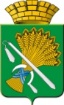 АДМИНИСТРАЦИЯ КАМЫШЛОВСКОГО ГОРОДСКОГО ОКРУГАП О С Т А Н О В Л Е Н И Еот 03.07.2023 № 729О внесении изменений в Муниципальную программу Камышловского городского округа «Развитие образования, культуры, спорта и молодежной политики в Камышловском городском округе до 2027 года», утверждённую постановлением главы Камышловского городского округа от 14 ноября 2018 года № 982 (с изменениями внесенными постановлениями главы Камышловского городского округа от 06.06.2023 №615, от 23.05.2023 № 533, от 31.03.2023 № 346, от 24.01.2023 № 56, от 10.01.2023 № 8, от 13.12.2022 №1214, от 09.11.2022 № 1043, от 09.08.2022 №721,  от 30.06.2022 № 558, от 15.06.2022 №493, от 21.03.2022 №242, от 02.02.2022 №83, от 30.12.2021 №1029, от 17.11.2021 №843, от 31.08.2021 №611, от 07.07.2021 № 472, от 02.06.2021 №371, от 09.04.2021 №246, от 08.02.2021 №93, от 19.01.2021 №31, от 24.04.2020 № 274, от 20.01.2020 № 27, от 28.12.2018 года № 1196)В соответствии с Государственной программой Свердловской области «Развитие системы образования в Свердловской области до 2027 года», утвержденной Постановлением Правительства Свердловской области от 19.12.2019 № 920-ПП, Государственной программы Свердловской области «Развитие культуры Свердловской области до 2027 года», утвержденной Постановлением Правительства Свердловской области от 21.10.2013 № 1268-ПП, решением Думы Камышловского городского округа от 15.06.2023 № 254 «О внесении изменений в решение Думы КГО от 08.12.2022 №180 «О бюджете КГО на 2023 год и плановый период 2024 и 2025 годов», администрация Камышловского городского округаПОСТАНОВЛЯЕТ:1. Внести в Муниципальную программу Камышловского городского округа «Развитие образования, культуры, спорта и молодежной политики в Камышловском городском округе до 2027 года» (далее- Программа), утверждённую постановлением главы Камышловского городского округа от 14 ноября 2018 года № 982 (с изменениями, внесенными постановлениями администрации Камышловского городского округа от 06.06.2023 №615, от 23.05.2023 № 533, от 31.03.2023 № 346, от 24.01.2023 № 56, от 10.01.2023 № 8, от 13.12.2022 №1214, от 09.11.2022 № 1043, от 09.08.2022 №721, от 30.06.2022 № 558, от 15.06.2022 №493, от 21.03.2022 №242, от 02.02.2022 №83, от 30.12.2021 №1029,  от 17.11.2021 №843,  от 31.08.2021 №611, от 07.07.2021 № 472, от 02.06.2021 №371, от 09.04.2021 №246, от 08.02.2021 № 93, от 19.01.2021 года №31, от 20.01.2020 № 27, 24.04.2020 № 274, 28.12.2018 года № 1196,) следующие изменения:1.1. В паспорте Программы:1.1.1. Строку «Объемы финансирования Программы по годам реализации, рублей» изложить в новой редакции: 	1.2. Приложение №2 к Муниципальной программе «Развитие образования, культуры, спорта и молодежной политики в Камышловском городском округе до 2027 года» «План мероприятий по выполнению муниципальной программы «Развитие образования, культуры, спорта и молодежной политики в Камышловском городском округе до 2027 года»» изложить в новой редакции (Приложение №).2. Настоящее постановление опубликовать в газете «Камышловские известия» и разместить на официальном сайте Камышловского городского округа в  информационно-телекоммуникационной сети «Интернет».3. Контроль за исполнением настоящего постановления возложить на заместителя главы Камышловского городского округа Соболеву А.А.И.о. главы  Камышловского городского округа                                                  К.Е. МартьяновОбъемы финансирования муниципальной программы по годам реализации, рублейВСЕГО:  6 056 077 764,09в том числе: 2021 год –789 609 277,622022 год –864 353 535,472023 год –960 904 058,002024 год –929 926 777,002025 год –919 269 900,002026 год –782 820 656,002027 год –809 193 560,00из них:областной бюджет: 3 077 758 894,00 в том числе:2021 год –384 603 209,002022 год –418 291 000,002023 год –467 260 300,002024 год –478 940 300,002025 год –498 111 200,002026 год –409 319 024,002027 год –421 233 861,00федеральный бюджет: 178 773 483,30в том числе:  2021 год –32 375 100,002022 год –34 460 383,302023 год –42 102 800,002024 год –34 618 800,002025 год –35 216 400,00 2026 год –0,002027 год –0,00местный бюджет: 2 799 545 386,79в том числе: 2021 год –372 630 968,622022 год –411 602 152,172023 год –451 540 958,002024 год –416 367 677,002025 год –385 942 300,002026 год –373 501 632,002027 год –387 959 699,00внебюджетные источники: 0,00в том числе: 2021 год – 0,002022 год –0,002023 год –0,002024 год –0,002025 год –0,00 2026 год –0,002027 год –0,00 